Guía: “Repaso comprensión lectora”Leo y ComprendoLee y une con una línea cada oración con el dibujo que le corresponde. 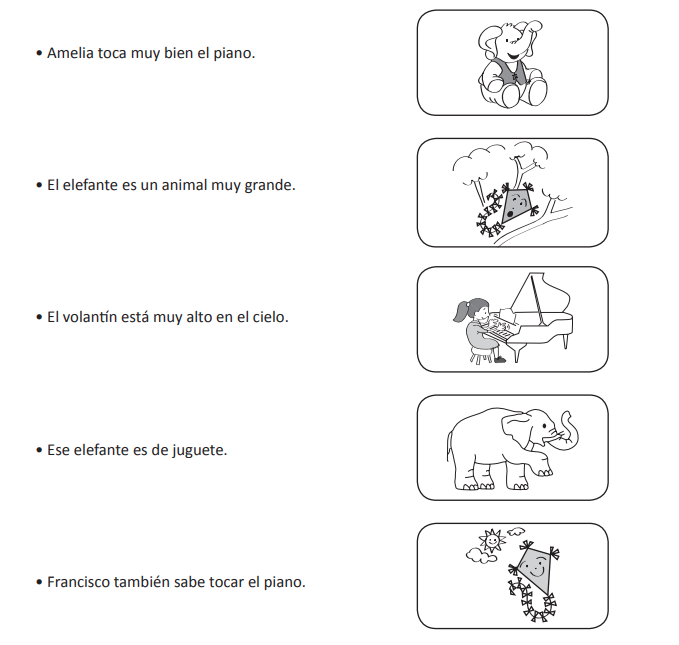 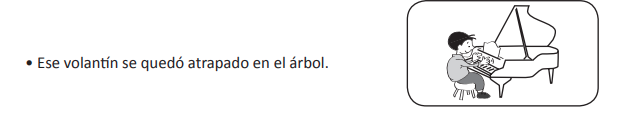 Leo y respondo La fiesta de PepaPepa hizo una fiesta en su casa. Pepa invitó a sus tres mejores amigos: su osito de peluche, su muñeca Lunita y Pedrito, el payaso. Pepa les dio chocolate caliente, helados y unos ricos pasteles. Pepa lo pasó muy bien.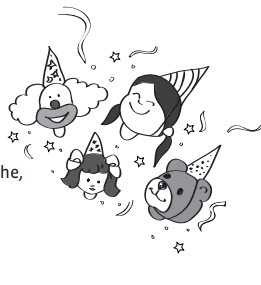 Responde: ¿Qué hizo Pepa?:¿A cuántos amigos invitó?  ¿Quiénes son sus mejores amigos? ¿Qué les dio Pepa para comer? Los amigos de Pepa, ¿se comieron realmente la comida? ¿Por qué? ¿Cómo lo pasó Pepa?Dibuja la fiesta que hizo Pepa.NOMBRE Y APELLIDO:                                                                 Instrucciones:Lee atentamente cada instrucción y responde las preguntas.Usa Lápiz gráfito y goma de borrar.Objetivo:Leer y  comprender lo que leo.